«ВЕСТНИК КОМСОМОЛЬСКОГО СЕЛЬСКОГО ПОСЕЛЕНИЯ»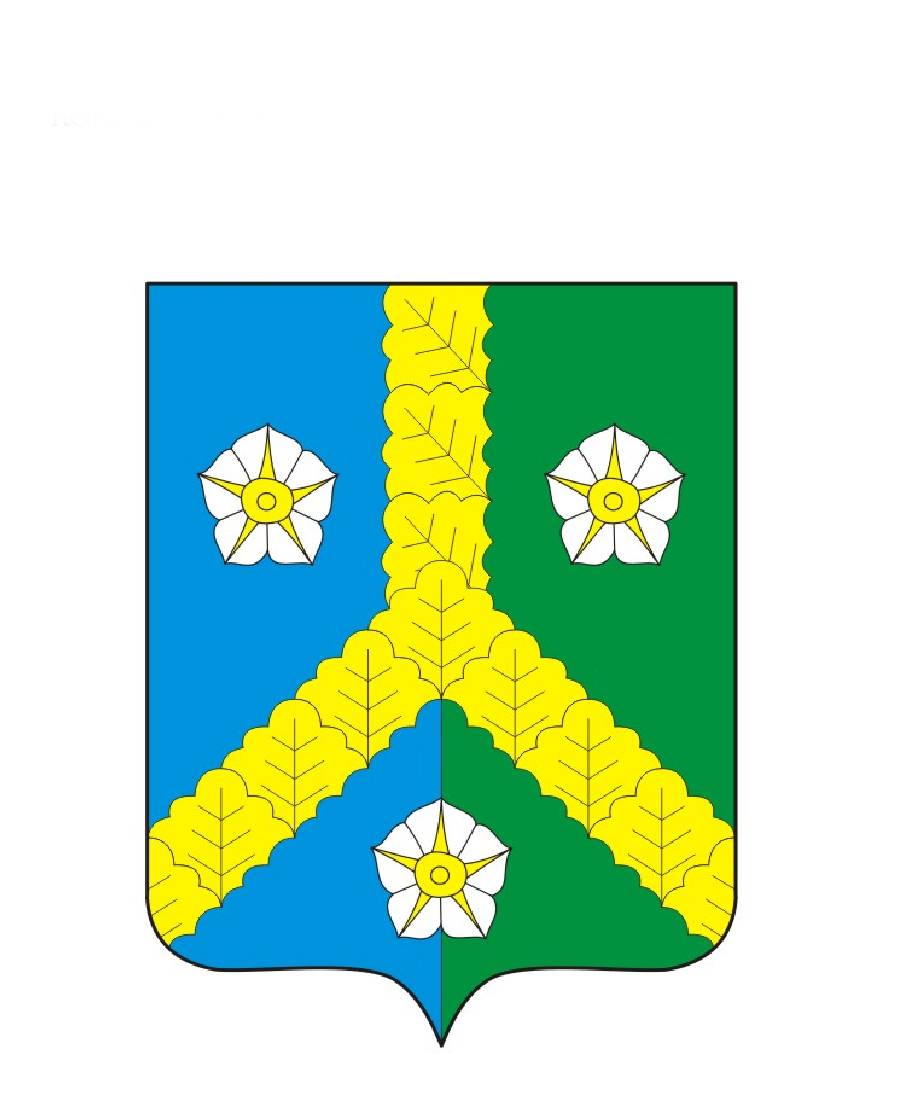    ЧАВАШ РЕСПУБЛИКИ                                                  ЧУВАШСКАЯ РЕСПУБЛИКАКОМСОМОЛЬСКИ РАЙОНЕ                                               КОМСОМОЛЬСКИЙ РАЙОН                                                             КОМСОМОЛЬСКИ  ЯЛ                                                              АДМИНИСТРАЦИЯТАРАХЕН АДМИНИСТРАЦИЙЕ                                         КОМСОМОЛЬСКОГО                                                                                                                                                                                                                                              СЕЛЬСКОГО ПОСЕЛЕНИЯ              ЙЫШАНУ                                                                        ПОСТАНОВЛЕНИЕ          03.10.2022 с. № 77                                                               03.10.2022 г.  № 77        Комсомольски  яле                                                                      с. Комсомольское  Об утверждении Положения об организации снабжения   населения   твердым   топливомна    территории    Комсомольского      сельского поселения  Комсомольского  районаВ соответствии с пунктом 4 части 1 статьи 14 Федерального закона от 06.10.2003 № 131—ФЗ «Об общих принципах организации местного самоуправления в Российской Федерации», ст. 8 ч. 4 Закона ЧР от 18.10.2004 № 19 «Об организации местного самоуправления в Чувашской Республике», в целях обеспечения населения, проживающего в жилых домах с печным отоплением, твердым топливом (дровами) на территории Комсомольского сельского поселения Комсомольского района, администрация Комсомольского сельского поселения п о с т а н о в л я е т :1. Утвердить Положение об организации снабжения населения твердым топливом на территории Комсомольского сельского поселения Комсомольского района Чувашской Республики согласно приложению.2. Настоящее постановление вступает в силу после его официального опубликования в информационном бюллетене «Вестник Комсомольского сельского поселения Комсомольского района».Врио глава Комсомольского сельского поселения				                              О.Г. АбросимовПриложение к постановлению администрации Комсомольского сельского поселения от 03.10.2022 № 77Положение об организации снабжения населения твердым топливом на территории Комсомольского сельского поселения Комсомольского района Чувашской РеспубликиОбщие положения1.1. Настоящее Положение об организации снабжения населения твердым топливом (дровами) (далее — Положение) разработано в целях организации и обеспечения твердым топливом (дровами) (далее - топливом) населения Комсомольского сельского поселения, проживающего в жилых домах (домовладениях) с печным отоплением, и в соответствии с Федеральным законом от 06.10.2003 г. № 131-ФЗ «Об общих принципах организации местного самоуправления в Российской Федерации», статьей 157 Жилищного кодекса Российской Федерации, постановлением Правительства РФ от 06.05.2011 г. № 354 «О предоставлении коммунальных услуг собственникам и пользователям помещений в многоквартирных домах и жилых домов».1.2. Действие настоящего Положения распространяется на граждан, зарегистрированных и проживающих по месту жительства в жилом доме (домовладении) или собственников жилого дома (домовладения), прописанных в данном жилом доме при предоставлении соответствующих документов.1 .3. Периодом снабжения граждан топливом является календарный год.Организация обеспечения населения топливом2.1. Непосредственное снабжение твердым топливом населения, проживающего в многоквартирных жилых дома, индивидуальных жилых домах (домовладениях) с печным отоплением осуществляет топливоснабжающая организация.3. Стоимость топлива 	3.1. Розничные цены на твердое топливо устанавливаются нормативно правовым актом Государственной службы Чувашской Республики по конкурентной политике и тарифам.3.2. Размер платы за доставку топлива к месту, указанному потребителем, устанавливается по соглашению потребителя и исполнителя услуги.4. Сроки доставки топлива 4.1. Сроки доставки топлива населению не должны превышать более 20 дней с момента оплаты.            5. Полномочия администрации Комсомольского сельского поселения по обеспечению населения твердым топливом5.1. Администрация Комсомольского сельского поселения следующую деятельность:1) ежегодно на планируемый год определяет потребность населения в топливе;2) в установленном порядке подписывает соглашение с топливоснабжающей организацией на предоставление субсидии на возмещение части затрат в связи с предоставлением услуг по обеспечению углем населения;3) взаимодействует с организациями различных форм собственности для оценки качества оказываемых услуг исполнителем;4) совместно с топливоснабжающей организацией информирует жителей муниципального образования, в том числе и через средства массовой информации, по вопросам обеспечения их топливом;5) запрашивает и получает от организаций различных форм собственности информацию, необходимую для осуществления своих полномочий в соответствии с настоящим положением;6) контролирует процесс получения услуг по снабжению населения Комсомольского сельского поселения топливом в полном объеме и соответствующего качества;7) решает спорные вопросы, возникающие между топливоснабжающей организацией и потребителями топлива. 6. Полномочия топливоснабжающих организаций по созданию условий снабжения населения твердым топливом 	6.1. Топливоснабжающая организация осуществляет следующую деятельность:1) самостоятельно заготавливает для населения топливо;2) ежемесячно предоставляет:- заявку на предоставление субсидии до 03 числа месяца, следующего за отчетным, на основании фактического объема дров, реализованного за отчетный месяц; списки получателей дров с указанием Ф.И.О., адреса, количества 1 складочный куб. метр за отчетный месяц и расчет размера субсидии (согласно приложению) до 20 числа месяца, следующего за отчетным; акт сверки расчетов до 25 числа месяца, следующего за окончанием квартала.- расчет транспортных расходов.3) совместно с администрацией Комсомольского сельского поселения информирует население через средства массовой информации по вопросам обеспечения их топливом;4) ежеквартально осуществляет сверку взаимных расчетов по договору (соглашению) и муниципальному контракту на поставку дров для нужд населения, в части возмещения разницы в пене, возникающей в результате применения государственного регулирования цен на дрова для населения по договору субсидий.Приложение к Положению об организации снабжения населения твердым топливом на территории Комсомольского сельского поселенияРЕЕСТРпо обеспечению граждан твердым топливом на территории Комсомольского сельского поселения за __ квартал 202_ годРуководитель организации _____________________________       __________________________                                           подпись                                        Ф.И.О.М.П.     ЧАВАШ РЕСПУБЛИКИ                                                        ЧУВАШСКАЯ РЕСПУБЛИКАКОМСОМОЛЬСКИ РАЙОНЕ                                                     КОМСОМОЛЬСКИЙ РАЙОН                                                             КОМСОМОЛЬСКИ ЯЛ                                                                   АДМИНИСТРАЦИЯПОСЕЛЕНИЙЕ АДМИНИСТРАЦИЙЕ                                           КОМСОМОЛЬСКОГО                                                                                                                                                                                                                                                  СЕЛЬСКОГО ПОСЕЛЕНИЯ         ЙЫШАНУ                                                                                   ПОСТАНОВЛЕНИЕ      03.10.2022 с № 78                                                                            03.10.2022 г  № 78      Комсомольски  яле                                                                           с. Комсомольское  О внесении изменений в постановление администрации Комсомольского сельского поселения Комсомольского района Чувашской Республики от 09.02.2022 №16 «Об утверждении муниципальной программы «Профилактика терроризма и экстремизма, а также минимизация и (или) ликвидация последствий проявления терроризма и экстремизма на территории Комсомольского сельского поселения Комсомольского района Чувашской Республики на 2020-2022 годы»       В соответствии с Федеральным законом от 06.03.2011 № 35-ФЗ «О противодействии терроризму», Федеральным законом от 06.10.2003 № 131-ФЗ «Об общих принципах организации местного самоуправления в Российской Федерации» администрация Комсомольского сельского поселения    Комсомольского района п о с т а н о в л я е т:       1. Внести в муниципальную программу Комсомольского сельского поселения Комсомольского района Чувашской Республики «Об утверждении муниципальной программы «Профилактика терроризма и экстремизма, а также минимизация и (или) ликвидация последствий проявления терроризма и экстремизма на территории Комсомольского сельского поселения Комсомольского района Чувашской Республики на 2020-2022 годы» (далее Муниципальная программа), утвержденную постановлением администрации Комсомольского сельского поселения Комсомольского района от 09.02.2022 № 16 следующие изменения:        1.1. Часть 1 Раздела 7 Муниципальной программы дополнить позицией следующего содержания:«Раздел 3. Система программных мероприятий».	2. Настоящее постановление вступает в силу после его официального опубликования в информационном бюллетене «Вестник Комсомольского сельского поселения района». Врио главы Комсомольского	сельского поселения                                                                  Абросимов О.Г.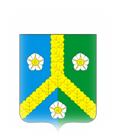      ЧАВАШ РЕСПУБЛИКИ                                                  ЧУВАШСКАЯ РЕСПУБЛИКАКОМСОМОЛЬСКИ РАЙОНЕ                                               КОМСОМОЛЬСКИЙ РАЙОН                                                             КОМСОМОЛЬСКИ  ЯЛ                                                              АДМИНИСТРАЦИЯТАРАХЕН АДМИНИСТРАЦИЙЕ                                         КОМСОМОЛЬСКОГО                                                                                                                                                                                                                                              СЕЛЬСКОГО ПОСЕЛЕНИЯ              ЙЫШАНУ                                                                        ПОСТАНОВЛЕНИЕ          03.10.2022 № 79                                                                       03.10.2022 № 79                                                                                 Комсомольски  яле                                                                с. Комсомольское  О внесении изменений в постановление администрации Комсомольского сельского поселения Комсомольского района Чувашской Республики от 295.04.2022 № 48 «Об утверждении форм заявок на согласование места (площадки) накопления твердых коммунальных отходов и включении сведений о месте (площадке) накопления твердых коммунальных отходов в реестр мест (площадок) накопления твердых коммунальных отходов на территории Комсомольского сельского поселения»В соответствии с Федеральным законом от 06.10.2003 №131-ФЗ «Об общих принципах организации местного самоуправления в Российской Федерации», постановлением Правительства Российской Федерации от 31.08.2018 № 1039 «Об утверждении Правил обустройства мест (площадок) накопления твёрдых коммунальных отходов и ведения их реестра», администрация Комсомольского сельского поселения Комсомольского района п о с т а н о в л я е т:1. Внести в постановление администрация Комсомольского сельского поселения Комсомольского района Чувашской Республики от 29.04.2022                   № 48 «Об утверждении форм заявок на согласование места (площадки) накопления твердых коммунальных отходов и включении сведений о месте (площадке) накопления твердых коммунальных отходов в реестр мест (площадок) накопления твердых коммунальных отходов на территории Комсомольского сельского поселения» следующие изменения:а) в приложении № 1:- позицию 4 таблицы изложить в следующей редакции:«4. Для юридических лиц, в том числе органов государственной власти и местного самоуправления: - полное наименование и основной государственный регистрационный номер записи в Едином государственном реестре юридических лиц, фактический адрес»;- таблицу дополнить позицией 4.1 следующего содержания:«4.1 Для индивидуальных предпринимателей:- фамилия, имя, отчество, основной государственный регистрационный номер записи в Едином государственном реестре индивидуальных предпринимателей, адрес регистрации по месту жительства»;- позицию 5 таблицы изложить в следующей редакции:«5. Для физических лиц:- фамилия, имя, отчество, серия, номер и дата выдачи паспорта или иного документа, удостоверяющего личность в соответствии с законодательством Российской Федерации, адрес регистрации по месту жительства, контактные данные»;- приложения к таблице признать утратившими силу;б) в приложении № 2:- позицию 4 таблицы изложить в следующей редакции:«4. Для юридических лиц, в том числе органов государственной власти и местного самоуправления: - полное наименование и основной государственный регистрационный номер записи в Едином государственном реестре юридических лиц, фактический адрес»;- таблицу дополнить позицией 4.1 следующего содержания:«4.1 Для индивидуальных предпринимателей:- фамилия, имя, отчество, основной государственный регистрационный номер записи в Едином государственном реестре индивидуальных предпринимателей, адрес регистрации по месту жительства»;- позицию 5 таблицы изложить в следующей редакции:«5. Для физических лиц:- фамилия, имя, отчество, серия, номер и дата выдачи паспорта или иного документа, удостоверяющего личность в соответствии с законодательством Российской Федерации, адрес регистрации по месту жительства, контактные данные»;- приложения к таблице признать утратившими силу.2. Настоящее постановление вступает в силу после его официального опубликования в информационном бюллетене «Вестник Комсомольского сельского поселения Комсомольского района».Врио главы Комсомольскогосельского поселения                                                 О.Г. АбросимовИ Н Ф О Р М А Ц И О Н Н Ы Й   Б Ю Л Л Е Т Е Н Ь№ 18 от 03.10.2022  годИздание администрации Комсомольскогосельского поселения№ п/п Перечень домохозяйств (адрес)Дата продажиПлощадь, отапливаемая печным отоплением, м2Вид топливаОбъем топлива, м3Минимальная цена по постановлению, руб.Розничная цена, руб.ИтогоНаименование мероприятийИсполнителиСроки исполнения Источники финансированияФормирование системы противодействия идеологии терроризма и экстремизмаФормирование системы противодействия идеологии терроризма и экстремизмаФормирование системы противодействия идеологии терроризма и экстремизмаФормирование системы противодействия идеологии терроризма и экстремизмаФормирование у подрастающего поколения уважительного отношения ко всем национальностям, этносам и религиям.Администрация сельского поселенияпостоянноБез финансированияУчредитель и издатель:Администрация Комсомольского сельского поселения Комсомольского районаЧувашской РеспубликиАдрес: 429140, с.Комсомольское, ул.Канашская, д.22Телефон: 8(83539)5-22-74,  5-22-75Тираж:25 экз. Отв. за выпуск: Зайкова Е.Н.